Očitaj vrijeme sa sata i zapiši na praznu crtu. 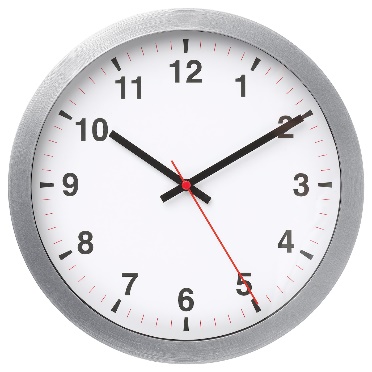 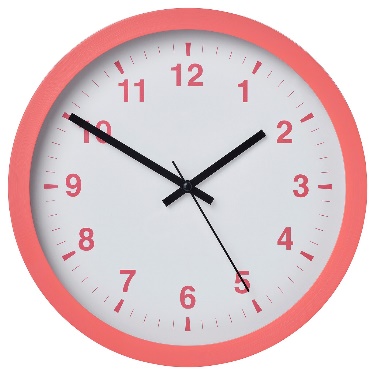 ________________________                     _______________________DOPUNI NIZ.PONEDJELJAK, _____________________, SRIJEDA, ___________________________, PETAK, __________________________, _________________________ZAOKRUŽI TOČAN ODGOVOR.Iza mjeseca rujna  dolazi mjesec.studenilistopadkolovoz